Publicado en Barcelona el 22/01/2020 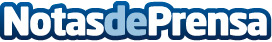 Conversia celebra su décima Convención anual con una participación récord de 330 empleados y colaboradores El Director General, Alfonso Corral, dio a conocer el Informe General, los nuevos retos comerciales de la compañía y lideró una convención que incluyó actividades de team building y Think Tanks corporativosDatos de contacto:CONVERSIA902 877 192Nota de prensa publicada en: https://www.notasdeprensa.es/conversia-celebra-su-decima-convencion-anual_1 Categorias: Comunicación Marketing Recursos humanos http://www.notasdeprensa.es